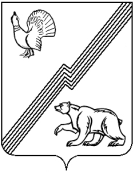 АДМИНИСТРАЦИЯ ГОРОДА ЮГОРСКАХанты-Мансийского автономного округа – Югры ПОСТАНОВЛЕНИЕот  12 апреля 2017 года                                                                                                                  № 831О внесении изменений в постановление администрации города Югорска от 31.10.2013 № 3286 «О муниципальной программе города Югорска«Развитие образования города Югорскана 2014-2020 годы»В соответствии с постановлением администрации города Югорска от 07.10.2013 № 2906 «О муниципальных и ведомственных целевых программах города Югорска», в целях уточнения целевых показателей и объемов финансирования мероприятий муниципальной программы:1. Внести в приложение к постановлению  администрации города Югорска от 31.10.2013 № 3286 «О муниципальной программе города Югорска «Развитие образования города Югорска на 2014-2020 годы» (с изменениями от 03.03.2014 № 767, от 10.04.2014 № 1480, от 22.05.2014  № 2244,от 22.07.2014 № 3663, от 06.08.2014 № 3996, от 09.10.2014 № 5235, от 17.11.2014                  № 6229, от 04.12.2014 № 6699, от 23.12.2014 № 7244, от 30.12.2014 № 7413, от 31.12.2014                   № 7433, от 29.04.2015 № 1942, от 26.05.2015 № 2131, от 28.08.2015 № 2903, от 25.11.2015                 № 3423, от 21.12.2015 № 3717, от 24.12.2015 № 3755, от 20.02.2016 № 407, от 17.03.2016 № 579, от 16.05.2016 № 1019, от 30.06.2016 № 1537, от 13.09.2016 № 2225, от 24.11.2016 № 2955,                 от 22.12.2016 № 3302) следующие изменения:1.1. В паспорте муниципальной программы строку «Финансовое обеспечение муниципальной программы» изложить в следующей редакции:«».1.2. Раздел 1 изложить в следующей редакции:«Раздел 1. Характеристика текущего состояниясферы социально-экономического развития города ЮгорскаПовышение эффективности и качества образования - одно из базовых направлений реализации государственной политики, общая рамка тех системных преобразований, которые обеспечат решение вопросов социально-экономического развития.Стратегическим приоритетом в развитии системы образования муниципального образования является создание условий для подготовки конкурентоспособных граждан                        в соответствии с социально-экономическими потребностями города Югорска.Развитие и модернизация сфер образования города Югорска является необходимым условием для формирования инновационной экономики города и осуществляется на основании стратегии социально-экономического развития муниципального образования город Югорск            до 2020 года и на период до 2030 года, утвержденной решением Думы города Югорска                       от 26.02.2015 № 5. К 01 января 2016 года 100% детей в возрасте от 3 до 7 лет обеспечены местами                     в дошкольных образовательных организациях, целевое значение показателя, установленного Указом Президента Российской Федерации от 07.05.2012 № 599 «О мерах по реализации государственной политики в области образования и науки», достигнуто. Таким образом, начиная с 2016 года перед отраслью «Образование», в условиях благоприятной демографической ситуации стоит задача удержать достигнутые позиции и продолжить обеспечение местами в дошкольных образовательных организациях детей в возрасте до 3 лет.К решению этой задачи по повышению охвата дошкольным образованием привлекаются субъекты малого предпринимательства, в том числе на конкурсной основе.Сегодня в городе реализован механизм, позволяющий всем предпринимателям, получившим лицензию на ведение образовательной деятельности, получать бюджетное финансирование на реализацию программ дошкольного образования.Кроме того, по состоянию на 01 января 2017 года услуги по организации дошкольного образования  оказывает  9 индивидуальных предпринимателей, в том числе:- с 30.12.2015 лицензированное услуги дошкольного образования оказываются в частном детском саду «Мое солнышко» в 3-х группах дневного пребывания детей от 1 до 3 лет                         с охватом 48 детей; - с 04.10.2016 лицензированные услуги дошкольного образования оказываются детям               в возрасте от 1 до 3 лет с охватом 18 детей в Монтессори центре «Югорский умка»;- 6 индивидуальных предпринимателей, оказывают иные услуги дошкольного образования детям о 1 года до 7 лет (занятие на развитие творческих и интеллектуальных особенностей, подготовка детей к школе, игровой английский, услуги логопеда).Всего данными видами услуг охвачено 256 детей.В 2016 году в целях решения проблемы дефицита мест для детей дошкольного возраста дополнительно открыто 24 места - за счет оптимизации функционирующих дошкольных образовательных организаций.В настоящее время назрела необходимость в реализации проектов, носящих стратегический долгосрочный характер, в том числе на условиях концессионных соглашений            и (или) соглашений о муниципально-частном партнерстве. Партнерство органов власти                        и бизнеса способно содействовать решению многих социальных задач, являясь результатом развития традиционных механизмов взаимодействия в целях разработки, планирования, финансирования, строительства и эксплуатации объектов инфраструктуры.При этом муниципально-частное партнерство рассматривается не только как инвестиционный механизм, но и как эффективная модель управления, которая, с одной стороны, позволяет сократить и оптимизировать расходы бюджета, с другой - повысить качество исполнения проекта и предоставления впоследствии на его базе общественных услуг.В целях реализации Федеральных законов от 21.07.2015 № 115-ФЗ «О концессионных соглашениях», от 13.07.2015 № 224-ФЗ «О государственно-частном партнерстве, муниципально-частном партнерстве в Российской Федерации и внесении изменений                            в отдельные законодательные акты Российской Федерации» объекты образования планируется создавать в соответствии с концессионными соглашениями и (или) соглашениями                                  о муниципально-частном партнерстве.Во исполнение плана поэтапного внедрения федеральных государственных образовательных стандартов дошкольного образования в 100% дошкольных образовательных организаций предметно-пространственная среда приведена в соответствие с современными требованиями, 100% (2 605) детей обучаются по программам дошкольного образования                     в соответствии с федеральными государственными образовательными стандартами дошкольного образования. В сфере общего образования проведена масштабная модернизация сети организаций (по состоянию на 01 января 2017 года действуют 6 муниципальных                           и 1 частная общеобразовательная организация), оснащение их оборудованием, приведение материально-технической базы и инфраструктуры в соответствие с федеральными государственными образовательными стандартами, благодаря чему достигнуты следующие результаты:- 100% учащихся 1 - 7 класс перешли на обучение по федеральным государственным образовательным стандартами, обеспечены соответствующими учебниками, обновлены библиотечные фонды;- возможность выхода в сеть Интернет с компьютеров, расположенных в библиотеках, имеют 100% учащихся;- доля обучающихся, которым обеспечена возможность пользоваться широкополосным Интернетом (не менее 2 Мб/с), 100%;- все кабинеты начальных классов в соответствии с федеральным государственным образовательным стандартом обеспечены мультимедийным комплектом оборудования;- 100% педагогов 1 - 7 классов прошли повышение квалификации для преподавания                 по новым федеральным государственным образовательным стандартам.Численность детей в общеобразовательных учреждениях города Югорска на 01 января 2017 года составляет 4 986 человек (в том числе 96 человек – обучающиеся негосударственного образовательного учреждения).Ежегодный рост численности детей школьного возраста (7-17 лет) составляет около 180 человек, в результате чего в школах города сохраняется высокая доля числа обучающихся, занимающихся во вторую смену. Пропускная способность существующих зданий общеобразовательных учреждений                 на составляет 3 980 учащихся (без учёта мощности негосударственных учреждений города). Для перехода в односменный режим работы на сегодняшний день необходимо дополнительно создать 1006 мест. В 2016 году удалось снизить долю обучающихся во вторую смену до 14,2% за счет принятия дополнительных мер по оптимизации расписания учебных занятий, а также реализации сетевых форм организации образовательного процесса с использованием ресурсов других образовательных учреждений в рамках профильного обучения. На протяжении последних лет в городе Югорске отмечается положительная демографическая ситуация. Демографические данные по детям школьного возраста основаны на фактических данных органов государственной статистики за предыдущие годы, а также исходя из анализа предыдущих лет, с учетом рождаемости и миграционных процессов в городе Югорске на будущие периоды. Рост численности детей в городе за счет миграционных процессов составляет не менее 0,5% ежегодно (25-30 человек).К 2025 году количество обучающихся составит 6173 человек. В таком случае для перехода в односменный режим работы необходимо дополнительно создать 2 193 места.2 школы города являются региональными инновационными площадками, пилотными  школами региона по реализации проекта  «Обучение основам финансовой грамотности                       в образовательных организациях» - 3 общеобразовательных организации,                                                2 общеобразовательные организации стали школами-спутниками по работе с детьми, имеющими особенности развития.В целях ранней профессиональной ориентации учащихся действуют образовательные проекты, которые реализуются совместно с социальными партнерами с углубленным изучением отдельных предметов.С целью повышения уровня физико-математического и естественнонаучного образования на базе общеобразовательных организаций открыты и функционируют профильные классы, в том числе:- Газпром-класс - инженерно-технического профиля;- медицинский класс с углубленным изучением предметов естественнонаучного цикла. В целях удовлетворения образовательных запросов учащихся, их родителей (законных представителей) созданы условия по реализации предпрофильной подготовки и профильного обучения. Охват учащихся предпрофильной подготовкой в 2015-2016 учебном году составил – 100%, профильным обучением - 75%. Наряду с учебными занятиями 100% учащихся 10-х классов прошли социальные практики, организованные в 33 учреждениях и организациях города.   Для обеспечения равного доступа к образованию для всех обучающихся с учетом разнообразия особых образовательных потребностей и индивидуальных возможностей - «инклюзивное образование» - в городе разработана нормативная правовая база, направленная на создание необходимых условий для получения качественного образования лиц                                  с ограниченными возможностями здоровья. В 16,6% общеобразовательных организаций создана универсальная безбарьерная среда для организации инклюзивного образования.На базе муниципального бюджетного общеобразовательного учреждения «Средняя общеобразовательная школа № 2» продолжают функционировать классы, в которых обучаются по адаптированным основным общеобразовательным программам 16 человек. Организована деятельность муниципального бюджетного общеобразовательного учреждения «Лицей                        им. Г.Ф. Атякшева» как базового образовательного учреждения, организующего дистанционное обучение для детей инвалидов.Очень важно, чтобы в каждой общеобразовательной организации были обеспечены современные бытовые условия, в связи с чем ежегодно проводятся мероприятия                                 по обеспечению комплексной безопасности школьных зданий.Здания общеобразовательных учреждений обеспечены:- кнопками экстренного вызова группы быстрого реагирования – 92 % (нет                                  в муниципальном бюджетном общеобразовательном учреждении «Средняя общеобразовательная школа № 4» по техническим причинам);- системами пожарной безопасности -100 %;- охраной частными охранными предприятиями, имеющими лицензию на данный вид деятельности (в период образовательного процесса) -100 %; - системами видеонаблюдения -100 %;- системами пожарной автоматики с дублированием сигнала о пожаре на пульт подразделения пожарной охраны без участия работников объекта – 100 %.Доля общеобразовательных организаций, соответствующих современным требованиям, оставляет 83,3%.В целях осуществления безопасных перевозок организованных групп детей имеются четыре автобуса (два автобуса на 22 места, один на 34 места, один на 11 мест), оснащенные ремнями безопасности, контрольным устройством - тахограф цифровой, системой спутниковой навигации ГЛОНАСС. Водители, выполняющие перевозку детей, в обязательном порядке проходят предрейсовый медицинский осмотр. На 01 января 2017 года образовательные потребности учащихся по дополнительным образовательным программам реализуются в 3 муниципальных организациях дополнительного образования детей. Обеспечены условия для формирования открытого образовательного пространства, определяющего осознанное жизненное самоопределение и успешную социализацию детей                   и молодежи: - разработан План мероприятий (дорожная карта) по реализации Концепции развития дополнительного образования детей города Югорска на 2015-2018 годы;- внесены изменения в программы развития образовательных учреждений, в Положения о творческих формированиях; - заключены соглашения о взаимодействии между образовательными учреждениями                 и социальными партнерами по реализации совместных образовательных программ, элективных курсов, модулей. 17 дополнительных общеобразовательных программ реализуется в сетевой форме;- разработаны и внедрены портфолио обучающихся. Охват детей портфолио                             в образовательных учреждениях составил 75%;- 56 педагогов, внедряющих новые формы и технологии в реализации образовательных программ дополнительного образования, приняли участие в работе кадровой школы «Методические модели программ открытого дополнительного образования и молодежной политики».  В целях развития научно-технического направления в дополнительном образовании заключено соглашение о сотрудничестве между администрацией города Югорска, обществом            с ограниченной ответственностью «Газпром трансгаз Югорск», Правительством                         Ханты-Мансийского автономного округа - Югры и автономной некоммерческой организацией «Агентство стратегических инициатив по продвижению новых проектов», в соответствии                  с которым реализуется проектная инициатива «Новая модель системы дополнительного образования детей» - ресурсный центр - детский технопарк «Кванториум».Восемь модульных образовательных программ дополнительного образования были представлены на конкурс в округе. Программы образовательных организаций города Югорска заняли второе и третье места. Эти программы вошли в реестр 50 лучших модульных образовательных программ и будут  размещены в окружном навигаторе. По итогам мониторинга в 2015-2016 учебном году доля детей, охваченных                       научно-техническим творчеством, составила 34 процента от общего количества детей                            в возрасте от 5 до18 лет. Техническими видами творчества охвачено 11% учащихся.На сегодняшний день в округе реализуется проект «Сертификат дополнительного образования», в связи с этим Управление образования работает над внедрением нового финансово-экономического механизма «Сертификат дополнительного образования», позволяющего предпринимателям, имеющим лицензию на ведение образовательной деятельности и индивидуальным предпринимателям получить доступ к бюджетному финансированию.Во исполнение положений Указов Президента Российской Федерации от 07.05.2012                № 597 «О мероприятиях по реализации государственной социальной политики», от 07.05.2012 № 599 «О мерах по реализации государственной политики в области образования и науки» решаются задачи по обеспечению достижения целевых показателей уровня заработной платы отдельных категорий работников образовательных организаций, при этом достижение целевых показателей взаимосвязано с повышением качества образовательных услуг (переход на «эффективный контракт»). Действующей в городе системой оплаты труда уже предусмотрена дифференциация заработной платы педагогических работников в зависимости от показателей качества (критериев оценки) деятельности работника. Обеспечено достижение целевых показателей средней заработной платы для педагогических работников. Реализуются мероприятия                        по повышению эффективности бюджетных расходов.Представители города ежегодно становятся победителями и призерами различных всероссийских и региональных конкурсов (лучший учитель Российской Федерации, лучший педагог Ханты-Мансийского автономного округа - Югры, в Всероссийский конкурс «Воспитатели России», развитие кадетских классов с казачьим компонентом на базе муниципальных общеобразовательных организаций в Ханты - Мансийском автономном              округе - Югре, образовательных организаций в рамках реализации проектов модернизации                  и развития общего образования с проектом «Разработка региональных моделей оценки качества дошкольного образования», «Ученик года», образовательных организаций, имеющих статус региональных инновационных площадок, в 2016 году (номинация «Инициативный инновационный проект»), Всероссийский робототехнический фестиваль в Москве                  «Робофест-2016, робототехническая выставка «РобоЛайф»). Тем не менее, в сфере образования города существуют следующие проблемы:В дошкольном образовании:- существующая сеть дошкольных образовательных организаций не полностью удовлетворяет потребности населения, приоритетным становится обеспечение доступности дошкольного образования для детей в возрасте от 1,5 до 3 лет;- при условии высокого демографического роста не удается в полном объеме обеспечить потребность населения услугами дошкольного образования только за счет строительства новых объектов, в связи с чем необходимо продолжить развитие негосударственного сектора, «Билдинг-садов», расширять альтернативные формы дошкольного образования;- введение федеральных государственных образовательных стандартов дошкольного образования требует:конструирования и апробации нового развивающего образовательного пространства;повышения профессиональной компетентности педагогических работников;разработки и внедрения новых образовательных программ, учитывающих запросы                   и интересы всех участников образовательного процесса;создания региональной системы оценки качества дошкольного образования.В общем образовании:- инфраструктура общего образования не в полной мере соответствует современным требованиям. Несмотря на меры, принимаемые администрацией города Югорска                               по строительству, ремонту объектов сферы образования, 16,6% всех общеобразовательных организаций требуют капитального ремонта, а 14,2% учащихся обучаются во вторую смену. Увеличить количество мест в школах за счет пристроя к зданиям, находящихся в условиях плотной городской застройки жилыми и административными зданиями, практически невозможно. Площади зданий учреждений дополнительного и профессионального образования задействованы в полном объеме  в течение всего учебного дня. Таким образом, необходимо строительство новых школ мощностью не менее 1800 мест. Решение данной проблемы возможно только с привлечением внебюджетных источников. В 2017-2019 годы планируется строительство муниципального общеобразовательного учреждения на 175 мест за счет внебюджетных средств,  в 2019-2024 годах двух школ на 900 и 600 мест на условиях концессионных соглашений;- не во всех зданиях образовательных организаций создана безбарьерная среда;- в городе сегодня педагоги получают достойную оплату за свой труд, так средняя зарплата учителей превысила среднюю по экономике региона. Однако оплата труда должна непосредственно зависеть от качества и эффективности деятельности работников                                   в соответствии с современными стандартами профессиональной деятельности педагогов;- необходимо осуществить детальный анализ причин, низких результатов итоговой аттестации по математике выпускников 9 - 11 классов, оценить уровень овладения педагогами предметным содержанием. На основании полученных результатов должна выстроиться система повышения квалификации - индивидуальная, для каждого учителя, с различными формами поддержки;- необходимо совершенствование системы выявления, поддержки и сопровождения одаренных детей, лидеров в сфере образования. Работа в данном направлении носит системный характер.- дальнейшего развития требует муниципальная система оценки качества образования.В дополнительном образовании:- тенденции развития профессий, рынков труда, информационной среды и технологий приводят к необходимости расширения спектра дополнительных общеобразовательных программ;- недостаточно развиты направления технического творчества, робототехники, моделирования;- инфраструктура современного дополнительного образования детей отстает                            от современных требований. Система дополнительного образования детей испытывает острый дефицит в современном оборудовании и инвентаре, учебных пособиях.На решение обозначенных проблем направлены основные мероприятия муниципальной программы, отраженные в таблице 2.».1.3. Таблицу 2 изложить в новой редакции (приложение).2. Опубликовать постановление в официальном печатном издании города Югорска                  и разместить на официальном сайте органов местного самоуправления города Югорска.3. Настоящее постановление вступает в силу после его официального опубликования.4. Контроль за выполнением постановления возложить на заместителя главы города   Т.И. Долгодворову.Глава города Югорска                                                                                                    Р.З. СалаховПриложениек постановлениюадминистрации города Югорскаот  12 апреля 2017 года № 831Таблица 2Перечень основных мероприятий муниципальной программы«Развитие образования города Югорска на 2014-2020 годы»Финансовое обеспечениемуниципальной программыОбщий объем финансирования муниципальной программы составляет –9 745 814,6 тыс.руб., в том числе:- средства бюджета автономного округа – 6 455 550,3 тыс. руб.;- средства бюджета города Югорска – 2 329 225,4 тыс. руб.;- средства от приносящей доход деятельности – 961 038,9 тыс. руб.В том числе по годам реализации:Объем финансирования на 2014 год 1 247 510,7  тыс. руб., в т.ч:- средства бюджета автономного округа – 791 012,5  тыс. руб.;- средства бюджета города Югорска – 392 935,1 тыс. руб.;- средства от приносящей доход деятельности – 63 563,1 тыс. руб.Объем финансирования на 2015 год – 1 332 681,2  тыс. руб., в т.ч:- средства бюджета автономного округа – 892 778,6 тыс. руб.;- средства бюджета города Югорска – 356 343,1 тыс. руб.;- средства от приносящей доход деятельности – 83 559,5 тыс. руб.Объем финансирования на 2016 год – 1 446 890,2  тыс. руб., в т.ч:- средства бюджета автономного округа – 974 863,6 тыс. руб.;- средства бюджета города Югорска –364 831,0 тыс.руб.;- средства от приносящей доход деятельности – 107 195,6 тыс. руб.Объем финансирования на 2017 год – 1 403 989,8 тыс. руб., в т.ч:- средства бюджета автономного округа – 997 772,1 тыс. руб.;- средства бюджета города Югорска – 302 111,6.тыс.руб.;- средства от приносящей доход деятельности – 104 106,1 тыс. руб.Объем финансирования на 2018*  год – 1 383 217,7 тыс. руб., в т.ч:- средства бюджета автономного округа – 958 996,5 тыс. руб.;- средства бюджета города Югорска – 315 668,2 тыс. руб.;- средства от приносящей доход деятельности – 108 553,0 тыс. руб.Объем финансирования на 2019* год – 1 437 837,7 тыс. руб., в т.ч:- средства бюджета автономного округа – 920 063,5 тыс. руб.;- средства бюджета города Югорска – 273 168,2 тыс. руб.;- средства от приносящей доход деятельности – 244 606,0 тыс. руб.Объем финансирования на 2020* год – 1 493 687,3 тыс. руб., в т.ч:- средства бюджета автономного округа – 920 063,5 тыс. руб.;- средства бюджета города Югорска – 324 168,2 тыс. руб.;- средства от приносящей доход деятельности – 249 455,6 тыс. руб.№ основного мероприятия Основные мероприятия программы (связь мероприятий с целевыми показателями муниципальной программы)Ответственный исполнитель / соисполнитель (наименование органа или структурного подразделения, учреждения) Финансовые затраты на реализацию (тыс. руб.)  Финансовые затраты на реализацию (тыс. руб.)  Финансовые затраты на реализацию (тыс. руб.)  Финансовые затраты на реализацию (тыс. руб.)  Финансовые затраты на реализацию (тыс. руб.)  Финансовые затраты на реализацию (тыс. руб.)  Финансовые затраты на реализацию (тыс. руб.)  Финансовые затраты на реализацию (тыс. руб.)  Финансовые затраты на реализацию (тыс. руб.) № основного мероприятия Основные мероприятия программы (связь мероприятий с целевыми показателями муниципальной программы)Ответственный исполнитель / соисполнитель (наименование органа или структурного подразделения, учреждения)Источники финансирования всего 20142015201620172018201920202345678910111213Цель: Обеспечение доступности качественного образования, соответствующего требованиям инновационного развития экономики, современным потребностям общества и каждого жителя города ЮгорскаЦель: Обеспечение доступности качественного образования, соответствующего требованиям инновационного развития экономики, современным потребностям общества и каждого жителя города ЮгорскаЦель: Обеспечение доступности качественного образования, соответствующего требованиям инновационного развития экономики, современным потребностям общества и каждого жителя города ЮгорскаЦель: Обеспечение доступности качественного образования, соответствующего требованиям инновационного развития экономики, современным потребностям общества и каждого жителя города ЮгорскаЦель: Обеспечение доступности качественного образования, соответствующего требованиям инновационного развития экономики, современным потребностям общества и каждого жителя города ЮгорскаЦель: Обеспечение доступности качественного образования, соответствующего требованиям инновационного развития экономики, современным потребностям общества и каждого жителя города ЮгорскаЦель: Обеспечение доступности качественного образования, соответствующего требованиям инновационного развития экономики, современным потребностям общества и каждого жителя города ЮгорскаЦель: Обеспечение доступности качественного образования, соответствующего требованиям инновационного развития экономики, современным потребностям общества и каждого жителя города ЮгорскаЦель: Обеспечение доступности качественного образования, соответствующего требованиям инновационного развития экономики, современным потребностям общества и каждого жителя города ЮгорскаЦель: Обеспечение доступности качественного образования, соответствующего требованиям инновационного развития экономики, современным потребностям общества и каждого жителя города ЮгорскаЦель: Обеспечение доступности качественного образования, соответствующего требованиям инновационного развития экономики, современным потребностям общества и каждого жителя города ЮгорскаЦель: Обеспечение доступности качественного образования, соответствующего требованиям инновационного развития экономики, современным потребностям общества и каждого жителя города ЮгорскаЗадача I: Модернизация системы  общего и дополнительного образованияЗадача I: Модернизация системы  общего и дополнительного образованияЗадача I: Модернизация системы  общего и дополнительного образованияЗадача I: Модернизация системы  общего и дополнительного образованияЗадача I: Модернизация системы  общего и дополнительного образованияЗадача I: Модернизация системы  общего и дополнительного образованияЗадача I: Модернизация системы  общего и дополнительного образованияЗадача I: Модернизация системы  общего и дополнительного образованияЗадача I: Модернизация системы  общего и дополнительного образованияЗадача I: Модернизация системы  общего и дополнительного образованияЗадача I: Модернизация системы  общего и дополнительного образованияЗадача I: Модернизация системы  общего и дополнительного образования1Развитие общего и дополнительного образования (№ 1)Управление образованиябюджет округа2 266,31 789,4476,90,00,00,00,00,01Развитие общего и дополнительного образования (№ 1)Управление образованиябюджет города16 411,03 425,92 733,02 911,33 098,23 098,2699,8444,61Развитие общего и дополнительного образования (№ 1)Управление образованиявнебюджетные источники0,00,00,00,00,00,00,00,01Развитие общего и дополнительного образования (№ 1)Управление образованияитого18 677,35 215,33 209,92 911,33 098,23 098,2699,8444,62Обеспечение реализации основных образовательных программ (№ 2-5, 7,8, 10-12, 14)Управление образованиябюджет округа6 195 792,3766 889,3863 765,6939 805,8954 881,1916 105,5877 172,5877 172,52Обеспечение реализации основных образовательных программ (№ 2-5, 7,8, 10-12, 14)Управление образованиябюджет города1 561 973,2286 801,5254 748,1262 511,9201 613,1178 766,2188 766,2188 766,22Обеспечение реализации основных образовательных программ (№ 2-5, 7,8, 10-12, 14)Управление образованиявнебюджетные источники655 187,262 654,883 559,580 287,3101 465,5105 882,5110 668,8110 668,82Обеспечение реализации основных образовательных программ (№ 2-5, 7,8, 10-12, 14)Управление образованияитого8 412 952,71 116 345,61 202 073,21 282 605,01 257 959,71 200 754,21 176 607,51 176 607,5Итого по Задаче 1, в том числе:Итого по Задаче 1, в том числе:Итого по Задаче 1, в том числе:8 431 630,0 1 121 560,9 1 205 283,1 1 285 516,3 1 261 057,9 1 203 852,4 1 177 307,3 1 177 052,1 бюджет округабюджет округабюджет округа6 198 058,6 768 678,7 864 242,5 939 805,8 954 881,1 916 105,5 877 172,5 877 172,5 бюджет городабюджет городабюджет города1 578 384,2 290 227,4 257 481,1 265 423,2 204 711,3 181 864,4 189 466,0 189 210,8 внебюджетные источникивнебюджетные источникивнебюджетные источники655 187,2 62 654,8 83 559,5 80 287,3 101 465,5 105 882,5 110 668,8 110 668,8 Задача II: Создание современной системы оценки качества образования на основе принципов открытости, объективности, прозрачности, общественно-профессионального участияЗадача II: Создание современной системы оценки качества образования на основе принципов открытости, объективности, прозрачности, общественно-профессионального участияЗадача II: Создание современной системы оценки качества образования на основе принципов открытости, объективности, прозрачности, общественно-профессионального участияЗадача II: Создание современной системы оценки качества образования на основе принципов открытости, объективности, прозрачности, общественно-профессионального участияЗадача II: Создание современной системы оценки качества образования на основе принципов открытости, объективности, прозрачности, общественно-профессионального участияЗадача II: Создание современной системы оценки качества образования на основе принципов открытости, объективности, прозрачности, общественно-профессионального участияЗадача II: Создание современной системы оценки качества образования на основе принципов открытости, объективности, прозрачности, общественно-профессионального участияЗадача II: Создание современной системы оценки качества образования на основе принципов открытости, объективности, прозрачности, общественно-профессионального участияЗадача II: Создание современной системы оценки качества образования на основе принципов открытости, объективности, прозрачности, общественно-профессионального участияЗадача II: Создание современной системы оценки качества образования на основе принципов открытости, объективности, прозрачности, общественно-профессионального участияЗадача II: Создание современной системы оценки качества образования на основе принципов открытости, объективности, прозрачности, общественно-профессионального участияЗадача II: Создание современной системы оценки качества образования на основе принципов открытости, объективности, прозрачности, общественно-профессионального участия3Развитие системы оценки качества образования (№ 6)Управление образованиябюджет округа160,060,050,050,00,00,00,00,03Развитие системы оценки качества образования (№ 6)Управление образованиябюджет города189,468,076,445,00,00,00,00,03Развитие системы оценки качества образования (№ 6)Управление образованиявнебюджетные источники0,00,00,00,00,00,00,00,03Развитие системы оценки качества образования (№ 6)Управление образованияитого349,4128,0126,495,00,00,00,00,04Обеспечение информационной открытости муниципальной системы образования (№ 9)Управление образованиябюджет округа0,00,00,00,00,00,00,00,04Обеспечение информационной открытости муниципальной системы образования (№ 9)Управление образованиябюджет города20 705,33 119,33 097,43 178,43 198,82 703,82 703,82 703,84Обеспечение информационной открытости муниципальной системы образования (№ 9)Управление образованиявнебюджетные источники0,00,00,00,00,00,00,00,04Обеспечение информационной открытости муниципальной системы образования (№ 9)Управление образованияитого20 705,33 119,33 097,43 178,43 198,82 703,82 703,82 703,8Итого по Задаче 2, в том числе:Итого по Задаче 2, в том числе:Итого по Задаче 2, в том числе:21 054,73 247,33 223,83 273,43 198,82 703,82 703,82 703,8бюджет округабюджет округабюджет округа160,060,050,050,00,00,00,00,0бюджет городабюджет городабюджет города20 894,73 187,33 173,83 223,43 198,82 703,82 703,82 703,8внебюджетные источникивнебюджетные источникивнебюджетные источники0,00,00,00,00,00,00,00,0Задача III: Развитие инфраструктуры и организационно-экономических механизмов, обеспечивающих равную доступность услуг  общего и дополнительного образования детейЗадача III: Развитие инфраструктуры и организационно-экономических механизмов, обеспечивающих равную доступность услуг  общего и дополнительного образования детейЗадача III: Развитие инфраструктуры и организационно-экономических механизмов, обеспечивающих равную доступность услуг  общего и дополнительного образования детейЗадача III: Развитие инфраструктуры и организационно-экономических механизмов, обеспечивающих равную доступность услуг  общего и дополнительного образования детейЗадача III: Развитие инфраструктуры и организационно-экономических механизмов, обеспечивающих равную доступность услуг  общего и дополнительного образования детейЗадача III: Развитие инфраструктуры и организационно-экономических механизмов, обеспечивающих равную доступность услуг  общего и дополнительного образования детейЗадача III: Развитие инфраструктуры и организационно-экономических механизмов, обеспечивающих равную доступность услуг  общего и дополнительного образования детейЗадача III: Развитие инфраструктуры и организационно-экономических механизмов, обеспечивающих равную доступность услуг  общего и дополнительного образования детейЗадача III: Развитие инфраструктуры и организационно-экономических механизмов, обеспечивающих равную доступность услуг  общего и дополнительного образования детейЗадача III: Развитие инфраструктуры и организационно-экономических механизмов, обеспечивающих равную доступность услуг  общего и дополнительного образования детейЗадача III: Развитие инфраструктуры и организационно-экономических механизмов, обеспечивающих равную доступность услуг  общего и дополнительного образования детейЗадача III: Развитие инфраструктуры и организационно-экономических механизмов, обеспечивающих равную доступность услуг  общего и дополнительного образования детей5Финансовое и организационно-методическое обеспечение функционирования и модернизации муниципальной системы образования (№ 16)Управление образованиябюджет округа245 200,820 573,827 102,025 961,042 891,042 891,042 891,042 891,05Финансовое и организационно-методическое обеспечение функционирования и модернизации муниципальной системы образования (№ 16)Управление образованиябюджет города515 048,465 841,376 919,376 523,576 464,373 100,073 100,073 100,05Финансовое и организационно-методическое обеспечение функционирования и модернизации муниципальной системы образования (№ 16)Управление образованиявнебюджетные источники0,00,00,00,00,00,00,00,05Финансовое и организационно-методическое обеспечение функционирования и модернизации муниципальной системы образования (№ 16)Управление образованияитого760 249,286 415,1104 021,3102 484,5119 355,3115 991,0115 991,0115 991,06Обеспечение комплексной безопасности образовательных учреждений  (№ 15)Управление образованиябюджет округа0,00,00,00,00,00,00,00,06Обеспечение комплексной безопасности образовательных учреждений  (№ 15)Управление образованиябюджет города45 112,48 921,57 799,512 390,614 000,82 000,00,00,06Обеспечение комплексной безопасности образовательных учреждений  (№ 15)Управление образованиявнебюджетные источники0,00,00,00,00,00,00,00,06Обеспечение комплексной безопасности образовательных учреждений  (№ 15)Управление образованияитого45 112,48 921,57 799,512 390,614 000,82 000,00,00,07Развитие материально-технической базы образовательных учреждений (№ 13)Управление образованиябюджет округа3 084,11 700,01 384,10,00,00,00,00,07Развитие материально-технической базы образовательных учреждений (№ 13)Управление образованиябюджет города24 521,48 424,110 969,43 681,91 446,00,00,00,07Развитие материально-технической базы образовательных учреждений (№ 13)Управление образованиявнебюджетные источники38 863,1908,30,026 908,32 640,62 670,52 867,72 867,77Развитие материально-технической базы образовательных учреждений (№ 13)Управление образованияитого66 468,611 032,412 353,530 590,24 086,62 670,52 867,72 867,78Проектирование, строительство (реконструкция), приобретение объектов, предназначенных для размещения муниципальных образовательных учреждений (№ 17,18)ДЖК и СКбюджет округа0,00,00,00,00,00,00,00,08Проектирование, строительство (реконструкция), приобретение объектов, предназначенных для размещения муниципальных образовательных учреждений (№ 17,18)ДЖК и СКбюджет города22 549,00,03 497,00,05 000,06 898,47 153,68Проектирование, строительство (реконструкция), приобретение объектов, предназначенных для размещения муниципальных образовательных учреждений (№ 17,18)ДЖК и СКвнебюджетные источники266 988,60,00,00,00,00,0131 069,5135 919,18Проектирование, строительство (реконструкция), приобретение объектов, предназначенных для размещения муниципальных образовательных учреждений (№ 17,18)ДЖК и СКитого289 537,60,00,03 497,00,05 000,0137 967,9143 072,79Проведение капитальных ремонтов зданий, сооружений, предназначенных для размещения муниципальных образовательных учреждений (№ 19, 20)ДЖК и СКбюджет округа9 046,80,00,09 046,80,00,00,00,09Проведение капитальных ремонтов зданий, сооружений, предназначенных для размещения муниципальных образовательных учреждений (№ 19, 20)ДЖК и СКбюджет города122 715,316 333,50,091,42 290,451 000,01 000,052 000,09Проведение капитальных ремонтов зданий, сооружений, предназначенных для размещения муниципальных образовательных учреждений (№ 19, 20)ДЖК и СКвнебюджетные источники0,00,00,00,00,00,00,00,09Проведение капитальных ремонтов зданий, сооружений, предназначенных для размещения муниципальных образовательных учреждений (№ 19, 20)ДЖК и СКитого131 762,116 333,50,09 138,22 290,451 000,01 000,052 000,0Итого по Задаче III, в том числе:Итого по Задаче III, в том числе:Итого по Задаче III, в том числе:1 293 129,9122 702,5124 174,3158 100,5139 733,1176 661,5257 826,6313 931,4бюджет округабюджет округабюджет округа257 331,722 273,828 486,135 007,842 891,042 891,042 891,042 891,0бюджет городабюджет городабюджет города729 946,599 520,495 688,296 184,494 201,5131 100,080 998,4132 253,6внебюджетные источникивнебюджетные источникивнебюджетные источники305 851,7908,30,026 908,32 640,62 670,5133 937,2138 786,8ВСЕГО по муниципальной программе, в том числе:ВСЕГО по муниципальной программе, в том числе:ВСЕГО по муниципальной программе, в том числе:9 745 814,61 247 510,71 332 681,21 446 890,21 403 989,81 383 217,71 437 837,71 493 687,3бюджет округабюджет округабюджет округа6 455 550,3791 012,5892 778,6974 863,6997 772,1958 996,5920 063,5920 063,5бюджет городабюджет городабюджет города2 329 225,4392 935,1356 343,1364 831,0302 111,6315 668,2273 168,2324 168,2внебюджетные источникивнебюджетные источникивнебюджетные источники961 038,963 563,183 559,5107 195,6104 106,1108 553,0244 606,0249 455,6в том числе:в том числе:в том числе:в том числе:в том числе:в том числе:в том числе:в том числе:в том числе:в том числе:в том числе:в том числе:Инвестиции в объекты муниципальной собственностиИнвестиции в объекты муниципальной собственностиИнвестиции в объекты муниципальной собственности289 537,60,00,03 497,00,05 000,0137 967,9143 072,7бюджет округабюджет округабюджет округа0,00,00,00,00,00,00,00,0бюджет городабюджет городабюджет города22 549,00,00,03 497,00,05 000,06 898,47 153,6внебюджетные источникивнебюджетные источникивнебюджетные источники266 988,60,00,00,00,00,0131 069,5135 919,1Ответственный исполнитель: Управление образования администрации города ЮгорскаОтветственный исполнитель: Управление образования администрации города ЮгорскаОтветственный исполнитель: Управление образования администрации города Югорска9 324 514,91 231 177,21 332 681,21 434 255,01 401 699,41 327 217,71 298 869,81 298 614,6бюджет округабюджет округабюджет округа6 446 503,5791 012,5892 778,6965 816,8997 772,1958 996,5920 063,5920 063,5бюджет городабюджет городабюджет города2 183 961,1376 601,6356 343,1361 242,6299 821,2259 668,2265 269,8265 014,6внебюджетные источникивнебюджетные источникивнебюджетные источники694 050,363 563,183 559,5107 195,6104 106,1108 553,0113 536,5113 536,5Соисполнитель: Департамент жилищно-коммунального и строительного комплекса администрации города ЮгорскаСоисполнитель: Департамент жилищно-коммунального и строительного комплекса администрации города ЮгорскаСоисполнитель: Департамент жилищно-коммунального и строительного комплекса администрации города Югорска421 299,716 333,50,012 635,22 290,456 000,0138 967,9195 072,7бюджет округабюджет округабюджет округа9 046,80,00,09 046,80,00,00,00,0бюджет городабюджет городабюджет города145 264,316 333,50,03 588,42 290,456 000,07 898,459 153,6внебюджетные источникивнебюджетные источникивнебюджетные источники266 988,60,00,00,00,00,0131 069,5135 919,1